Supplemental material*of anesthesia. **postoperativelyFigure S1. Flow diagram showing patient flow through the study.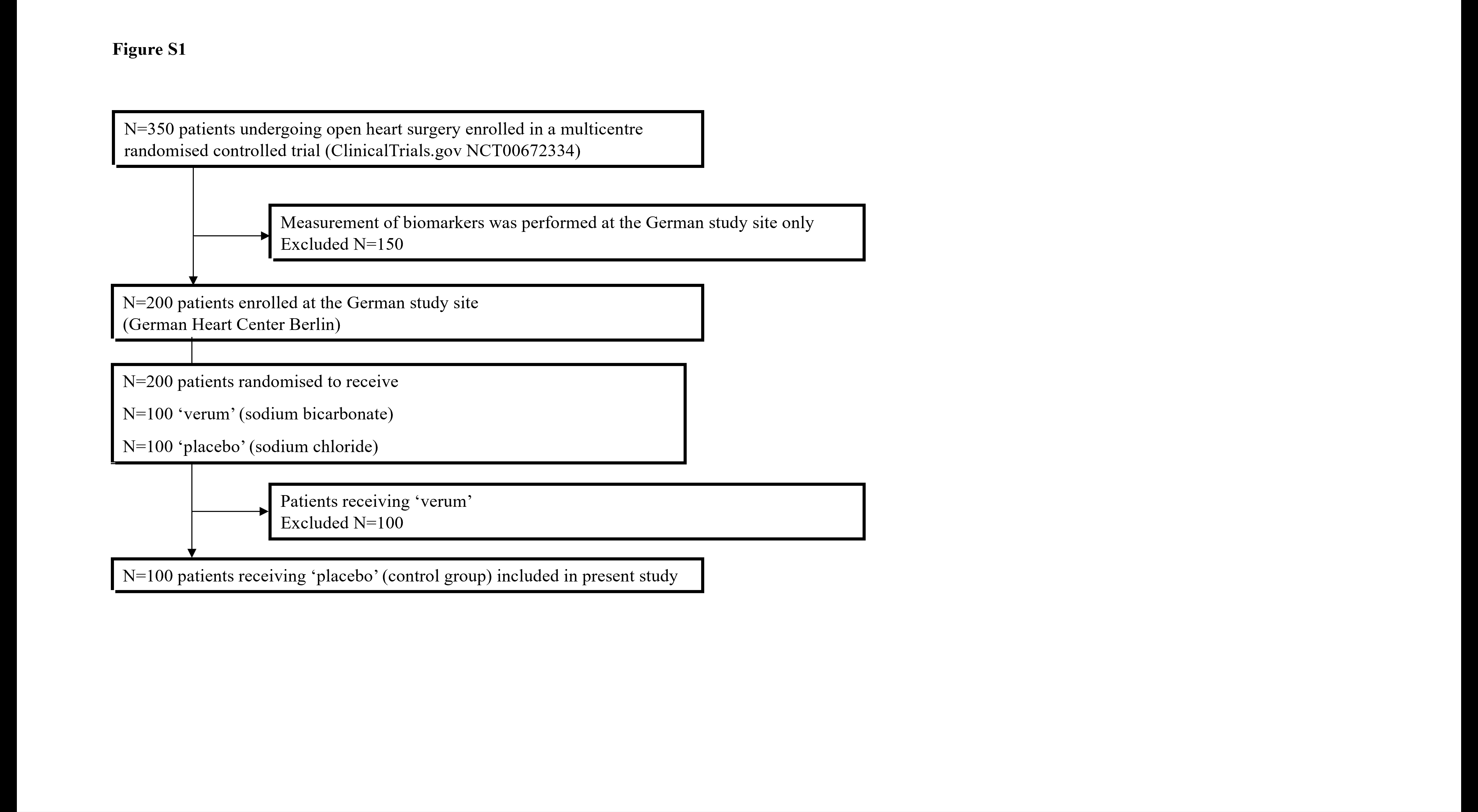 Table S1. Missing values for biomarker measurement on ICU admission.Table S1. Missing values for biomarker measurement on ICU admission.Table S1. Missing values for biomarker measurement on ICU admission.Severefluid overload(N=5)No severe fluid overload  (N=95)Urinary midkine, n01Urinary IL-6, n 01Urinary NGAL, n00Urinary hepcidin-25, n00Urinary NGAL/hepcidin-25 ratio, n00Serum creatinine, n00Serum urea, n02Plasma BNP, n02Plasma CKMB, n00Plasma lactate, n00Plasma C-reactive protein, n03Plasma leukocytes, n00Plasma IL-6, n28Plasma NGAL, n02Plasma hepcidin-25, n01Plasma NGAL/hepcidin-25, n03Plasma haptoglobin, n03Table S2. Fluid balance (from induction of anesthesia).Table S2. Fluid balance (from induction of anesthesia).Table S2. Fluid balance (from induction of anesthesia).Table S2. Fluid balance (from induction of anesthesia).Severefluid overloadNo severefluid overloadp-valueFirst 6 hours, mL1,200 (330-3,100)1,100 (490-1,980)0.607Second 6 hours, mL1,800 (1,500-4,300)1,100 (650-1,800)0.021Third 6 hours, mL1,000 (600-2,600)300 (-200-700)0.018Fourth 6 hours, mL2,200 (900-3,700)700 (100-1,200)0.00924 to 48 hours, mL4,500 (900-14,500)-300 (-1,000-500)0.004